Publicado en Madrid el 31/10/2022 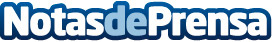 Redkom: "Optimizar los recursos informáticos de las empresas es ahorrar costes"Uno de los objetivos que tienen las empresas es, por supuesto, minimizar los costes de producción o los gastos de empresa y aumentar los beneficios. La informática es la gran olvidada dentro de este esquema y hoy, una empresa de mantenimiento informático explica la gran importancia de una buena optimización y mantenimiento informáticoDatos de contacto:Redkom916 587 091Nota de prensa publicada en: https://www.notasdeprensa.es/redkom-optimizar-los-recursos-informaticos-de Categorias: Nacional Hardware Software Recursos humanos http://www.notasdeprensa.es